ОБЩЕСТВЕННАЯ ПАЛАТА 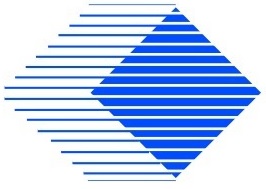 ГОРОДСКОГО ОКРУГА ЛЮБЕРЦЫМОСКОВСКОЙ ОБЛАСТИВ рамках организации и проведения общественного контроля за реализацией национальных проектов на территории Московской области по направлению «Демография» С 17 по 19 июля 2019 года проведен мониторинг спортивных площадок городского округа Люберцы. Члены Общественной палаты осмотрели внешний вид площадок, состояние и плотность винтовых соединений и соединительных хомутов, имеющихся сварных швов, состояние лакокрасочных покрытий, освещения, доступ для населения на спортивную площадку, а также состояние наземного покрытия. Было проверено 44 спортивных площадки, что составляет более 12% от общего их количества на территории городского округа Люберцы. Итоги мониторинга показали, что спортивным площадкам в городском округе Люберцы уделяется должное внимание. Большинство площадок находятся в отличном и хорошем состоянии. В некоторых случаях отсутствуют баскетбольные корзины. Наземное покрытие площадок, за редким исключением, в хорошем состоянии. Все площадки имеют лавочки и урны, оборудованы отдельным электрическим освещением. Подавляющее большинство площадок имеют свободный доступ для занятий населения физической культурой и спортом. По адресу: г. Люберцы, Октябрьский пр-т, д.202 необходимо произвести реконструкцию запасного футбольного поля, а также произвести замену мачт освещения основного футбольного поля. Лидерами мониторинга стали площадки:г.Люберцы, ул. Поселок Калинина, д.56г.Люберцы. ул.Южная, д.10Аутсайдерами мониторинга признаны:г.Люберцы, ул.Побратимов, д.28г.Люберцы, ул.Авиаторов, д.3Безусловными лидерами по содержанию спортивных площадок по городу Люберцы являются ОАО ЛГЖТ, АО "ЛУК", МУ "Дирекция спортивных сооружений".По мнению группы мониторинга, необходимо провести текущий ремонт имеющихся площадок, а также продолжить установку новых спортивных площадок на территории городского округа Люберцы.Листы мониторинга и фотоматериалы по каждому обследуемому объекту направлены на электронную почту morestuff@yandex.ru.